ANEXA 1ROMÂNIA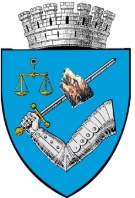 JUDEŢUL MUREŞMUNICIPIUL TÎRGU-MUREŞADMINISTRAŢIA COMPLEXULUI DE AGREMENT ŞI SPORT “MUREŞUL”Tel/fax: 00-0265-216.930, e-mail: acasm@tirgumures.ro, Website:www.tirgumures.roCONTRACT DE COMODATNr. ______________________Încheiat între:1. MUNICIPIUL TÎRGU MUREȘ, cu sediul în Tîrgu Mureș, Piața Victoriei nr. 3, jud. Mureș, telefon/fax 0265268330, reprezentat prin d-nul Soós Zoltan – primar,  în calitate de Comodant şi2. INSPECTORATUL PENTRU SITUAȚII DE URGENȚĂ ”HOREA” AL JUDEȚULUI MUREȘ (ISU ”HOREA”), cu sediul în Târgu Mureș, str. Horea, nr. 28, jud. Mureș, reprezentat prin___________________________,  în calitate de Comodatar,Comodantul şi Comodatarul denumiţi împreună Părţile.Art. 1. Obiectul ContractuluiComodantul acordă Comodatarului, sub forma împrumutului de folosință gratuită, bunul mobil ”Container-vestiar”  compus din două compartimente, cu nr. inventar 10132 și nr. inventar 10138 (conform Fișei mijlocului fix, anexă la prezentul Contract), cu îndatoririle prevăzute în prezentul contract.Art. 2. Durata Contractului(1) Contractul se încheie pe o durată de 2  ani, începând cu data la care obiectul contractului va fi predat pe bază de proces verbal.(2) Perioada contractuală poate fi prelungită cu voința părților, prin act adițional, pentru o perioadă cel mult egală cu cea inițială.(3) Predarea, respectiv remiterea bunului se va realiza pe bază de proces verbal întocmit în termen de 2 zile de la semnarea, respectiv încetarea contractului.Art. 3. Garanţii(1) Comodantul garantează că este proprietarul Bunului şi că are dreptul de a încheia acest contract. (2) Comodantul garantează Comodatarului că acesta va avea folosinţa exclusivă şi liniştită a Bunului, care face obiectul prezentului contract pe toata durata contractului.Art. 4. Dreturile și obligațiile părțilorDrepturile și obligațiile Comodantului:a) să predea Bunul în vederea administrării Comodatarului, în baza unui proces verbal de predare-primire. b) să asigure Comodatarului deplina libertate în folosirea Bunului, în limitele prevăzute de lege şi de prezentul contract; c) să controleze cel puţin anual modul cum este folosit şi întreţinut Bunul, cu respectarea destinaţiei stabilite de către proprietar; d) în termen de 2 zile de la încetarea contractului Bunul va fi preluat în starea în care au fost transmis.(2) Drepturile și obligațiile Comodatarului:a) să folosească Bunul în conformitate cu destinaţia stabilită prin prezentul Contract şi cu natura sa;b) să conserve Bunul ca un bun proprietar;c) să suporte cheltuielile de folosinţă a Bunului;d) să suporte riscul deteriorării sau pieirii Bunului;e) să nu modifice bunul, în parte ori în integralitatea lui;f) să predea Bunul la cererea Comodantului, în condiţiile prezentului Contract.Art. 5. Încetarea contractuluiPrezentul contract poate înceta în următoarele condiţii:de drept, la expirarea duratei contractului,prin acordul de voinţă al părţilor,prin denunţarea unilaterală a contractului, cu preaviz de 15 zile calendaristice,prin dispariţia bunului, cu posibilitatea recuperării prejudiciului de la comodatar în situaţia în care prejudiciul este cauzat de culpa sa,dacă o parte cesionează drepturile şi obligaţiile sale prevăzute în prezentul contract fără acordul celeilalte părţi sau îşi încalcă vreuna dintre obligaţiile sale, după ce a fost avertizată, printr-o notificare scrisă de către cealaltă parte, că o nouă nerespectare a acestora va duce la rezilierea prezentului contract, prin restituirea bunului de către comodatar înaintea termenului prevăzut în contract.Art. 6. Forța majoră și cazul fortuit(1)  Niciuna din părţile contractante nu răspunde de neexecutarea la termen sau de executarea necorespunzătoare, total sau parţial, a oricărei obligaţii, care îi revine în baza acestui contract, dacă neexecutarea sau executarea necorespunzătoare a obligaţiei a fost cauza de forţa majoră, aşa cum este definită de lege.(2) Partea care invocă forţa majoră este obligată să notifice celeilalte părţi, în termen de 48 de ore, producerea evenimentului şi să ia toate măsurile posibile în vederea limitării consecinţelor. Ulterior acestui moment, părţile sau un reprezentant al acestora vor confima printr-un înscris realitatea şi exactitatea cauzei de forţă majoră. (3) Dacă în termen de 5 zile de la producere, evenimentul respectiv nu încetează, părţile au dreptul să-şi notifice încetarea deplin drept a prezentului contract fără ca vreuna dintre ele să pretindă daune interese. (4) Cazul fortuit exclude răspunderea oricărei dintre părţi dacă acasta nu a putut prevede pericolul care atrage imposibilitatea de executare a contractului. Dovada cazului fortuit se face pe bază de înscrisuri.Art. 7. Dispoziţii finale(1) Eventualele litigii care s-ar putea ivi în legătură cu prezentul contract se vor soluţiona pe cale amiabilă. (2) Litigiile nesoluţionate pe cale amiabilă se vor înainta spre soluţionare instanţelor de judecată competente. (3) În litigiile privitoare la dreptul de administrare, în instanţă titularul acestui drept va sta în nume propriu. (4) În litigiile referitoare la dreptul de proprietate asupra imobilului, titularul dreptului de administrare are obligaţia să arate instanţei cine este titularul dreptului de proprietate, potrivit prevederilor Codului de Procedură Civilă. Titularul dreptului de administrare răspunde, în condiţiile legii, pentru prejudiciile cauzate ca urmare a neîndeplinirii acestei obligaţii. De asemenea, neîndeplinirea acestei obligaţii poate atrage revocarea dreptului de administrare. (5) Prezentul contract poate fi modificat şi completat prin acte adiţionale aprobate de Consiliul Local al Municipiului Târgu Mureş, excepţie făcând actele normative emise de Guvern sau Parlament ale căror prevederi imperative nu pot face obiectul unui act adiţional.(6) Prevederile prezentului Contract se completează cu prevederile legale în vigoare.Prezentul contract a fost încheiat în 2 (două) exemplare originale, câte unul pentru fiecare parte contractantă.Comodant,								Comodatar,  MUNICIPIUL TÂRGU MUREȘ,            				  ISU ”HOREA” MUREȘ       Primar   							       Reprezentant legal	    Soós Zoltán    						       _________________	 Director Economic   Crăciun  Ioan Florin 												 Director ACASM       Mátyási Miklós-Levente	    Viza juridicăANEXA 2 PROCES VERBAL DE PREDARE-PRIMIREîncheiat astăzi................................	:Între:1. MUNICIPIUL TÎRGU MUREȘ, cu sediul în Tîrgu Mureș, Piața Victoriei nr. 3, jud. Mureș, telefon/fax 0265268330, reprezentat prin d-nul Soós Zoltan – primar,  în calitate de Comodant şi2. INSPECTORATUL PENTRU SITUAȚII DE URGENȚĂ ”HOREA” AL JUDEȚULUI MUREȘ (ISU ”HOREA”), cu sediul în Târgu Mureș, str. Horea, nr. 28, jud. Mureș, reprezentat prin ___________________________,  în calitate de Comodatar,Având în vedere:           Hotărârea Consiliului Local al Municipiului Târgu Mureș nr._____2022 prin care s-a aprobat încheierea unui contract de împrumut de folosință gratuită (comodat) al unui container-vestiar modular metalic format din două compartimente între Municipiul Târgu Mureș și Inspectoratul pentru Situații de Urgență ”HOREA” al județului Mureș, în stare perfectă de funcţionare şi cu toate accesoriile din dotare, având următoarele caracteristici:A. Container-vestiar, modul 1   Număr de inventar 10132Valoare de inventar: 28.063,60 lei	 Accesorii:________________________________________________________________________________________________________________________________________________________________________________________________________________________________________________________________________________________________________B. Container-vestiar, modul 2Număr de inventar 10138Valoare de inventar: 11.513,27 lei	 Accesorii:________________________________________________________________________________________________________________________________________________________________________________________________________________________________________________________________________________________________________Prezentul protocol de predare-primire conţine un număr de __ anexe, care fac parte integrantă din prezentul protocol de predare-primire şi s-a semnat în 2 (două) exemplare originale, câte unul pentru fiecare parte semnatară.Am predat,                                                                	  Am primit,